El Cordel de las MarionetasFrancisco Javier Sánchez JiménezCopyright © 2022 Francisco Javier Sánchez JiménezTodos los derechos reservados.ISBN:DEDICATORIAEn primer lugar a mis padres, a los que echo de menos a diario en miles de momentos y que son los protagonistas de esta historia. A mi hermano que ha sido también mi padre casi toda mi vida y a su familia que son mis madres, hermanas y sobrinas en lugar de su parentesco real.A mis hijos, que me dan la vida y me han ayudado a tomar la decisión de ponerme a escribir.A mi mi mujer, que siempre me animó a realizar mi sueño.Y especialmenre a mi madre aunténtica relatora de todo lo escrito y con la que disfrutaba escuchando las miles de anécdotas.. CONTENIDOPRÓLOGO	9CAPÍTULO 1: Ella	11Villanueva de Córdoba, 4 de Junio de 1928.	1110 de Junio de 1928	21Octubre 1928	23Navidades 1928	26Mayo 1929	30Junio de 1929, Otilio el bracero loco.	31Verano 1929	37Septiembre de 1929	3912 de Octubre de 1929	41Finales de Octubre de 1929	47Noviembre de 1929	53CAPÍTULO 2: Él	56Toledo 1931	56Toledo, 4 de Junio 1931. Festividad del Corpus Christi	64Avelino Caravaca	69Toledo, Verano de 1932. Los baños.	74Vida familiar, invierno de 1932	84Diciembre de 1932	871933	90CAPÍTULO 3: 1933–35	96Villanueva de Córdoba 1933	96Toledo 1934	99Villanueva de Córdoba 1935	112Toledo 1935.	124De Villanueva de Córdoba a Toledo 1935	130CAPÍTULO 4: 1936	138Primavera 1936	149CAPÍTULO 5 la Guerra Civil Julio 1936	172Familia Garcia Candal	172Taberna “El Refranero” julio 1936	180Manolita y Mariano	187El clima de tensión	191Estallido de la guerra civil	195Inicio de la Guerra Civil en Toledo	197Valencia. Perico	200Albacete 16 de Julio	205Toledo 23 de Julio de 1936	210CAPÍTULO 6: Albacete y Toledo	216Toledo 23 de Julio:	21628 de julio. Toledo	23231 de julio. Toledo	23914 de Agosto. Albacete	24525 de Agosto, Toledo	25018 de Septiembre 1936	258CAPÍTULO 7: Otoño 1936	260Septiembre 1936. La toma de Toledo	260Albacete finales de Octubre 1936	268Valencia Otoño 1936	285Diciembre 1936	295CAPÍTULO 8: en mitad de la guerra. 1937	298Toledo 1937	298Albacete marzo de 1937	306Valencia junio 1937	317Albacete, junio de 1937	324CAPÍTULO 9: Ellos	338Albacete, 30 de junio 1937	338Brunete, julio de 1937	352Belchite, agosto 1937.	355Albacete, otoño 1937	361CAPÍTULO 10: 1938	372La batalla de Teruel	372Albacete, febrero 1938	392Cubla, Teruel, febrero 1938	395Albacete abril 1938	397Abril de 1938	399CAPÍTULO 11: El niño	404Albacete mayo 1938	404La guerra en el frente de Levante, mayo 1938	410Linea XYZ, junio de 1938	413Frente de Levante, julio 1938	417Albacete 1 de agosto de  1938	422Segorbe, agosto 1938	430Madrid, verano 1938	435CAPÍTULO 12: 1939	442Madrid octubre 1938	442Valencia, diciembre de 1938	451Hinojosa del Duque, enero 1939	455Los últimos días de la guerra. Hinojosa y Madrid, marzo 1939	462Plaza de toros de Ciudad Real, abril 1939	474CAPÍTULO 13: LA POSGUERRA. 1940	478Madrid, febrero 1940, G.E. Miguel de Unamuno	484Toledo, la Vega 1940	491Madrid verano de 1940	503Madrid, la vida entre 1940 y 1941	511CAPÍTULO 14: Salida a la Vida	516Toledo septiembre de 1941	516Toledo. Verano de 1942. Salida de presidio	531Madrid, Septiembre de 1942	536La hambruna hasta 1943	537Toledo. 1943	542Madrid. 1943	544LTIEMA, 1944	548CAPÍTULO 15: LA CORNUCOPIA	552EPILOGO	564Nota del Autor:Los personajes principales, casi en su totalidad, son reales, con el nombre cambiado en la mayoría de los casos. La razón de no mantener su nombre real es por respeto a las ligerezas que he tenido que tomarme para relatar alguno de los sucesos y que me no me parecía correcto personalizarlos demasiado al no corresponder a la realidad.Muchos de los hechos relatados son verídicos salvo las licencias argumentales necesarias para concatenar una historia con otra.Todas las peripecias de los personajes principales, que parecerán increíbles, sucedieron.Pero esta no es la historia de mi familia, sino una historia basada en las multiples vivencias de algunos miembros de mi familia. Para mí ha sido más importante retratar el espíritu de los personajes que la fidelidad de los mismos, respecto a su “alter ego”.. familias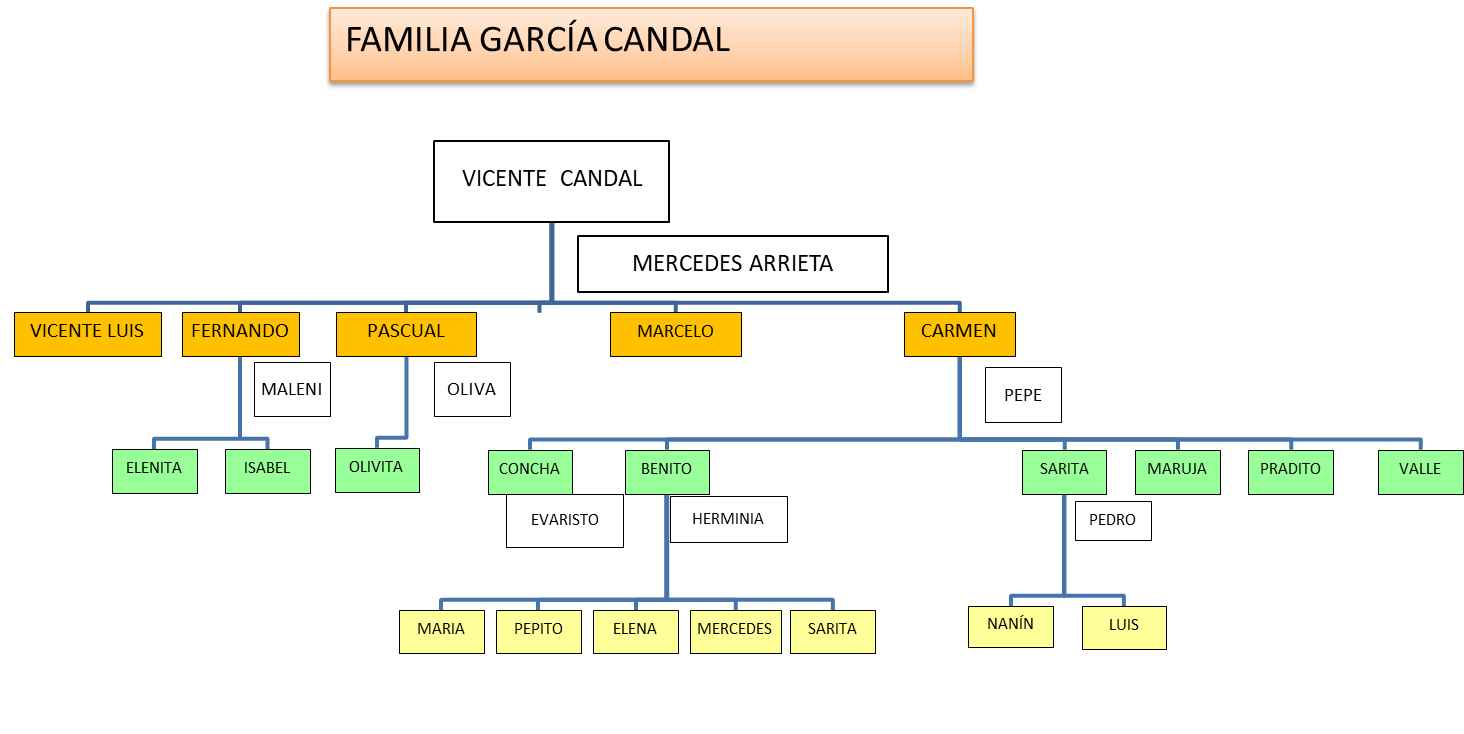 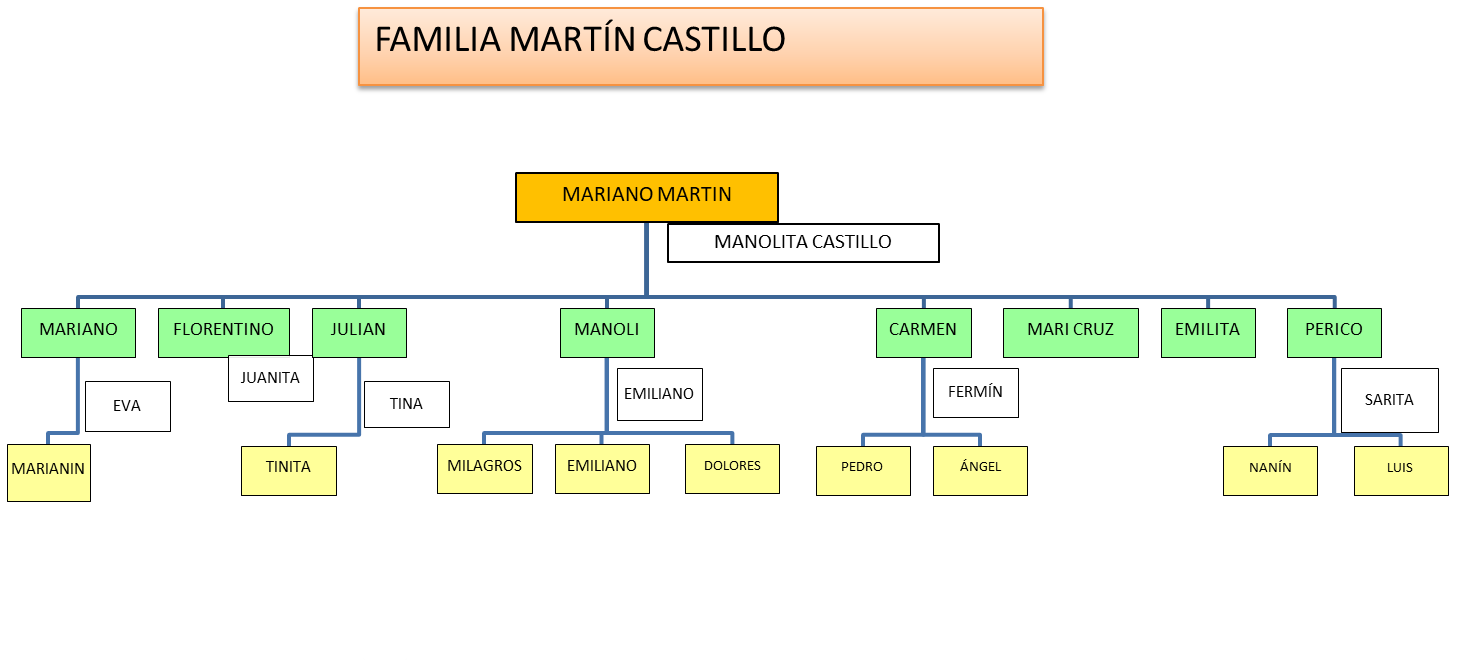 